EDITAL DE SELEÇÃO DE ALUNO REGULAR 2019_2AVALIAÇÃO DA SEGUNDA ETAPA:    CURRICULO LATTESFAZER AS MÉDIAS COM NOTA SOBRE 10,0OBS: Para o/a candidato/a à Linha de Pesquisa em "Educação em Arte  e Processos de Formação Estética", no caso de inexistência de pontuação do item 6 (produção artística), a pontuação no item 4 (produção bibliográfica) valerá 7,0 pontos.FORMULÁRIO DE INSCRIÇÃO – Processo Seletivo 2019/2 LINHA DE PESQUISA:  (   ) Educação em Artes e Processos de Formação Estética			       (   ) Processos de Criação e Poéticas do CotidianoEntregar diretamente para: Secretaria do Programa de Pós-Graduação em Artes Visuais (PPGAV)Centro de ArtesUniversidade Federal de PelotasRua Alberto Rosa, 62, sala 311 (terceiro andar) CEP: 96010-770 – Pelotas, RS, Brasil	Ou por serviço postal conforme orientação do Edital.No caso de dificuldades:Telefone: (53) 3284-5519E-mail: ufpel.ppgav@gmail.comPágina do Programa: http://wp.ufpel.edu.br/mestradoartesvisuais/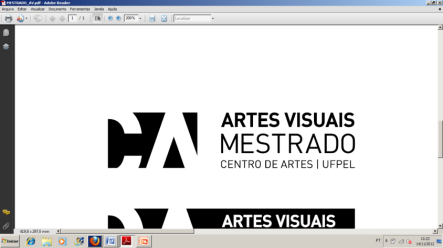 MESTRADO EM ARTES VISUAIS - UFPelCandidato:Candidato:Candidato:pontuação por itemtotal1. Atuação Profissional: Experiência em Docência (0,5 pontos)1.1.  Atuação como professor na rede pública ou privada/ ou no ensino superior1.2.  Outra atividade docente  2. Atuação Acadêmica (1,0 ponto)2.1. Experiência em Pesquisa2.2. Experiência em Extensão (bolsista ou voluntário)2.3. Monitoria2.4. Participação como voluntário em projetos acadêmicos (ensino, pesquisa e/ou extensão);2.5. Participação como bolsista I.C. (financiado por instituições tais como CAPES, CNPq, FAPERGSou outras, a critério da Comissão de Avaliação);2.6. Participação como ouvinte em eventos acadêmicos ou cursos de extensão.3. Prêmios e títulos (0,5 pontos)4. Produção intelectual: Bibliográfica (4,0 pontos)4.1. Artigos completos publicados em periódicos4.2. Livros ou Capítulos de livros publicados4.3. Trabalhos completos publicados em anais de congressos4.4. Resumos expandidos publicados em anais de congressos4.5. Resumos publicados em anais de congressos4.6. Textos escritos e publicados institucionalmente (TCC; artigos e ensaios, monografias especialização);5. Produção intelectual: Técnica (1,0 ponto)5.1. Curadoria de Exposição 5.2. Organização de Exposição 5.3. Organização de Seminário, Simpósio, Congresso5.4. Cursos de curta duração ministrados5.5. Apresentação de pôster e/ou de trabalho; palestra; participação de mesa redonda; conferência5.6. Outra produção técnica6. Produção intelectual: Artística (3,0 pontos)6.1. Exposições individuais6.2. Exposições coletivas6.3. Participação em Salões6.4. Outra produção artística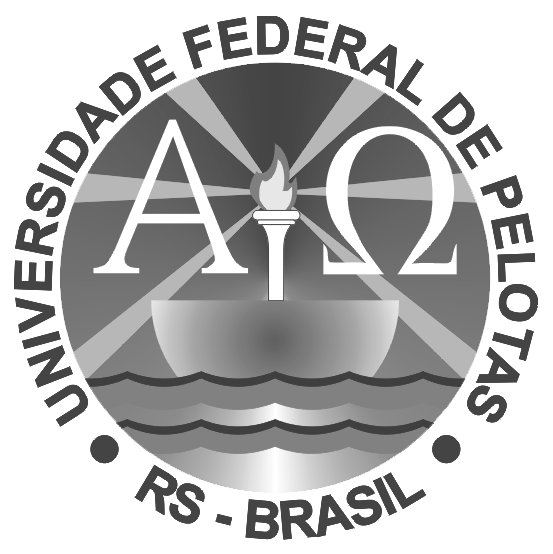 UNIVERSIDADE FEDERAL DE PELOTASPRÓ-REITORIA DE PESQUISA E PÓS-GRADUAÇÃOCentro de ArtesPrograma de Pós-Graduação (Mestrado) em Artes VisuaisIDENTIFICAÇÃO DO CANDIDATOIDENTIFICAÇÃO DO CANDIDATOIDENTIFICAÇÃO DO CANDIDATOIDENTIFICAÇÃO DO CANDIDATOIDENTIFICAÇÃO DO CANDIDATOIDENTIFICAÇÃO DO CANDIDATOIDENTIFICAÇÃO DO CANDIDATOIDENTIFICAÇÃO DO CANDIDATOIDENTIFICAÇÃO DO CANDIDATOIDENTIFICAÇÃO DO CANDIDATOIDENTIFICAÇÃO DO CANDIDATOIDENTIFICAÇÃO DO CANDIDATOIDENTIFICAÇÃO DO CANDIDATOIDENTIFICAÇÃO DO CANDIDATOIDENTIFICAÇÃO DO CANDIDATOIDENTIFICAÇÃO DO CANDIDATONome Completo:Nome Completo:Nome Completo:Nome Completo:Nome Completo:Nome Completo:Nome Completo:Nome Completo:Nome Completo:Nome Completo:Nome Completo:Nome Completo:Nome Completo:Nome Completo:Nome Completo:Nome Completo:E-mail:E-mail:E-mail:E-mail:E-mail:E-mail:E-mail:E-mail:E-mail:E-mail:E-mail:E-mail:E-mail:E-mail:E-mail:E-mail:Nome da Mãe:Nome da Mãe:Nome da Mãe:Nome da Mãe:Nome da Mãe:Nome da Mãe:Nome da Mãe:Nome da Mãe:Nome da Mãe:Nome da Mãe:Nome da Mãe:Nome da Mãe:Nome da Mãe:Nome da Mãe:Nome da Mãe:Nome da Mãe:CPF:CPF:Identidade:Identidade:Identidade:Órgão Emissor:Órgão Emissor:UF:UF:Data de Emissão:Data de Emissão:Data de Emissão:Data de Emissão:Data de Emissão:Data de Emissão:Data de Emissão:          /          /          .          /          /          .          /          /          .          /          /          .          /          /          .          /          /          .          /          /          .Data de Nascimento:Data de Nascimento:Data de Nascimento:Nacionalidade:Nacionalidade:Nacionalidade:Estado Civil:Estado Civil:Estado Civil:Estado Civil:Sexo:Sexo:Sexo:Sexo:Sexo:Sexo:          /          /          .          /          /          .          /          /          .MMFDocumento Militar (Nº Série):Documento Militar (Nº Série):Documento Militar (Nº Série):Documento Militar (Nº Série):Passaporte (se estrangeiro):Passaporte (se estrangeiro):Passaporte (se estrangeiro):Passaporte (se estrangeiro):Visto Permanente  (se estrangeiro):Visto Permanente  (se estrangeiro):Visto Permanente  (se estrangeiro):Visto Permanente  (se estrangeiro):Visto Permanente  (se estrangeiro):Visto Permanente  (se estrangeiro):Visto Permanente  (se estrangeiro):Visto Permanente  (se estrangeiro):SimSimNãoNãoTítulo Eleitoral:Título Eleitoral:Título Eleitoral:Título Eleitoral:Zona:Zona:Zona:Zona:Município/Estado:Município/Estado:Município/Estado:Município/Estado:Município/Estado:Município/Estado:Município/Estado:Município/Estado:Endereço Residencial:Endereço Residencial:Endereço Residencial:Endereço Residencial:Endereço Residencial:Endereço Residencial:Endereço Residencial:Endereço Residencial:Endereço Residencial:Endereço Residencial:Endereço Residencial:Endereço Residencial:Endereço Residencial:Endereço Residencial:Endereço Residencial:Endereço Residencial:CEP:Cidade:Cidade:Cidade:UF:UF:País:País:DDD:DDD:DDD:DDD:Telefone:Telefone:Telefone:Telefone:FORMAÇÃO ACADÊMICAFORMAÇÃO ACADÊMICAGRADUAÇÃOGRADUAÇÃONome do Curso:Período:Instituição:                                                                                                                                         Cidade:Instituição:                                                                                                                                         Cidade:Nome do Curso (caso possua):Período:Instituição:                                                                                                                                         Cidade:Instituição:                                                                                                                                         Cidade:PÓS-GRADUAÇÃO (caso possua)PÓS-GRADUAÇÃO (caso possua)Nome do Curso:Período:Instituição:                                                                                                                                        Cidade:Instituição:                                                                                                                                        Cidade:Nome do Curso:Período:Instituição:                                                                                                                                         Cidade:Instituição:                                                                                                                                         Cidade:LINHAS DE PESQUISALINHAS DE PESQUISAInforme a Linhas de Pesquisa onde deseja atuar:Informe a Linhas de Pesquisa onde deseja atuar: (    ) Educação em Artes e Processos de Formação Estética (    ) Processos de Criação e Poéticas do CotidianoIndique o nome de três professores orientadores em ordem de preferência (conforme a linha de pesquisa escolhida):Indique o nome de três professores orientadores em ordem de preferência (conforme a linha de pesquisa escolhida):______________________________________________________________________________________________________________________________________________________________________________________________________________________________________________________________________________________________________________________________________________________________________________________________________________________________________________________________________________________________________________________________________________________________________________________________________________________________CONHECIMENTO DE IDIOMAS (utilize a seguinte notação: P – pouco; R – razoável; B – bom)CONHECIMENTO DE IDIOMAS (utilize a seguinte notação: P – pouco; R – razoável; B – bom)CONHECIMENTO DE IDIOMAS (utilize a seguinte notação: P – pouco; R – razoável; B – bom)CONHECIMENTO DE IDIOMAS (utilize a seguinte notação: P – pouco; R – razoável; B – bom)CONHECIMENTO DE IDIOMAS (utilize a seguinte notação: P – pouco; R – razoável; B – bom)CONHECIMENTO DE IDIOMAS (utilize a seguinte notação: P – pouco; R – razoável; B – bom)CONHECIMENTO DE IDIOMAS (utilize a seguinte notação: P – pouco; R – razoável; B – bom)CONHECIMENTO DE IDIOMAS (utilize a seguinte notação: P – pouco; R – razoável; B – bom)IdiomaFalaLêEscreveIdiomaFalaLêEscreveInglêsItalianoFrancêsAlemãoEspanholDEDICAÇÃO AO CURSODEDICAÇÃO AO CURSODEDICAÇÃO AO CURSODEDICAÇÃO AO CURSODEDICAÇÃO AO CURSODEDICAÇÃO AO CURSODEDICAÇÃO AO CURSODEDICAÇÃO AO CURSODEDICAÇÃO AO CURSODEDICAÇÃO AO CURSODEDICAÇÃO AO CURSODEDICAÇÃO AO CURSORegime de dedicação:Regime de dedicação:Regime de dedicação:Regime de dedicação:Manterá vínculo empregatício?Manterá vínculo empregatício?Manterá vínculo empregatício?Manterá vínculo empregatício?Em caso de vínculo, a empresa o apoiaria?Em caso de vínculo, a empresa o apoiaria?Em caso de vínculo, a empresa o apoiaria?Em caso de vínculo, a empresa o apoiaria?TotalParcialSimNãoSim      NãoBOLSA DE ESTUDOSBOLSA DE ESTUDOSBOLSA DE ESTUDOSBOLSA DE ESTUDOSBOLSA DE ESTUDOSBOLSA DE ESTUDOSBOLSA DE ESTUDOSBOLSA DE ESTUDOSSolicitará bolsa ao Programa? (somente para dedicação total)Solicitará bolsa ao Programa? (somente para dedicação total)Solicitará bolsa ao Programa? (somente para dedicação total)Solicitará bolsa ao Programa? (somente para dedicação total)Contará com bolsa de outra instituição?Contará com bolsa de outra instituição?Contará com bolsa de outra instituição?Contará com bolsa de outra instituição?SimNãoSimNãoOBSERVAÇÕES:CHECKLIST – anexos deste formulárioCHECKLIST – anexos deste formulárioCHECKLIST – anexos deste formulárioConferênciaConferênciaDocumentoDocumentoProgramaCandidatoDocumentoDocumento(      )(      )Currículo Lattes impressoCurrículo Lattes impresso(      )(      )Cópia dos documentos do currículoCópia dos documentos do currículo(      )(      )Cópia do diploma de graduação ou atestado de conclusão de cursoCópia do diploma de graduação ou atestado de conclusão de curso(      )(      )Cópia do histórico escolar do curso de graduaçãoCópia do histórico escolar do curso de graduação(      )(      )Cópia da carteira de identidadeCópia da carteira de identidade(      )(      )Cópia do CPFCópia do CPF(      )(      )Cópia do título de eleitorCópia do título de eleitor(      )(      )No caso de estrangeiros, deverá ser apresentado passaporte, juntamente com o visto válido e R.N.E. (registro nacional de estrangeiros)No caso de estrangeiros, deverá ser apresentado passaporte, juntamente com o visto válido e R.N.E. (registro nacional de estrangeiros)(      )(      )Cópia do certificado de reservista (quando aplicável)Cópia do certificado de reservista (quando aplicável)(      )(      )Cópia da certidão de nascimento (ou certidão de casamento, em caso de mudança do nome)Cópia da certidão de nascimento (ou certidão de casamento, em caso de mudança do nome)(      )(      )Anteprojeto de Pesquisa conforme modeloAnteprojeto de Pesquisa conforme modelo(      )(      )Memorial DescritivoMemorial Descritivo(      )(      )Ensaio Monográfico (para candidatos à linha Educação em Artes e Processos de Formação Estética)Ensaio Monográfico (para candidatos à linha Educação em Artes e Processos de Formação Estética)(      )(      )Portfólio (para candidatos à linha Processos de Criação e Poéticas do Cotidiano)Portfólio (para candidatos à linha Processos de Criação e Poéticas do Cotidiano)(      )(      )1 Fotografia 3 x 41 Fotografia 3 x 4(      )(      )Comprovante de pagamento da taxa de R$ 100,00 (cem reais)Comprovante de pagamento da taxa de R$ 100,00 (cem reais)(      )(      )Comprovante de cadastro único para Programas Sociais do Governo Federal - Cad-Único para os isentos do pagamento da taxa de inscriçãoComprovante de cadastro único para Programas Sociais do Governo Federal - Cad-Único para os isentos do pagamento da taxa de inscrição(      )(      )Declaração de Etnia para as/os candidatas/os que se autodeclararem negras/osDeclaração de Etnia para as/os candidatas/os que se autodeclararem negras/os(      )(      )Declaração de liderança da comunidade à qual pertence para as/os candidatas/os quilombolasDeclaração de liderança da comunidade à qual pertence para as/os candidatas/os quilombolas(      )(      )Laudo médico com Código de Deficiência nos termos da Classificação Internacional de Doenças – CID para as/os candidatas/os com deficiênciaLaudo médico com Código de Deficiência nos termos da Classificação Internacional de Doenças – CID para as/os candidatas/os com deficiência/         /(assinatura)(data)